-ology (Greek) 	means:  the study of,  the science of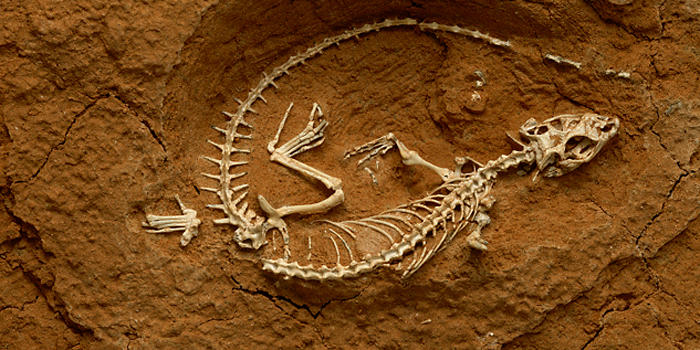 Example sentences:Dr. Grant’s fascination with paleontology led him to an island filled with dangerous dinosaurs in Jurassic Park. Sarah decided she will go to cosmetology school in the Spring. In order to become a detective Butch had to take a course on criminology. Example words:Archeology, climatology, sociology, geology, biology, psychology, neurology, zoology